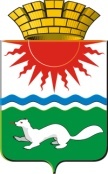 АДМИНИСТРАЦИЯ  СОСЬВИНСКОГО ГОРОДСКОГО ОКРУГАП О С Т А Н О В Л Е Н И Еот 04.04. 2018  № 227  		                     п.г.т. Сосьва О внесении изменений  в Порядок   проведения мониторинга качества  финансового менеджмента, осуществляемого главными  распорядителями средств  бюджета Сосьвинского городского округа, утвержденный  постановлением администрации Сосьвинского городского округа  от 06.05.2015  № 341	В соответствии со статьей 36 Федерального Закона от 06.10.2003 №                 131-ФЗ «Об общих принципах организации местного самоуправления в Российской Федерации»,  руководствуясь статьями 27, 30, 45 Устава Сосьвинского городского округа, администрация Сосьвинского городского округа ПОСТАНОВЛЯЕТ:	1.Внести в Порядок проведения мониторинга качества финансового менеджмента, осуществляемого главными распорядителями средств бюджета Сосьвинского городского округа, утвержденный постановлением администрации Сосьвинского городского округа от 06.05.2015 № 341 «О  Порядке   проведения мониторинга качества  финансового менеджмента, осуществляемого главными  распорядителями средств  бюджета Сосьвинского городского округа», следующее изменение:	1) пункт  12  изложить в следующей редакции:«12. Результаты проведенного мониторинга качества финансового менеджмента  оформляются Финансовым управлением администрации Сосьвинского городского округа в форме аналитической записки и в срок до 01 мая  года, следующего за отчетным, направляются главе Сосьвинского городского округа и заместителям главы администрации Сосьвинского городского округа  по   курируемым ГРБС.».	2. Настоящее постановление опубликовать в газете «Серовский рабочий» и разместить на официальном сайте Сосьвинского городского округа.3. Контроль исполнения настоящего постановления возложить на заместителя главы администрации Сосьвинского городского округа по экономике и промышленности Г.С. Мироненко.Глава Сосьвинского городского округа         		                                                                   Г.Н. Макаров